   ОСНОВНО УЧИЛИЩЕ ,,ХРИСТО БОТЕВ”, С. БРЕСТ, ОБЛ. ПЛЕВЕН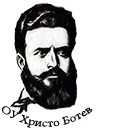 ул. „Странджа”  №39, тел. 06563/20-48, e-mail: ou_brest@abv.bgОтчет на бюджета към 31.12.2018 г.План  2018 г.-                 			186 270 лв.брой ученици -69 в дневна форма и 5 ученика в самостоятелна формастандарт –                       			 163 523 лв.самостоятелна форма-    	  		      2180 лв.МТБ -                                 	                             1343 лв.целодневна организация- 			   17729 лв.СОП                                    - 		                 1077 лв.преходен остатък-              -                               418 лв.2. Актуализации към 31.12.2018 г.  –                   36490 лв.      2.Разходи към 31.12.2018 г.  -                              211670 лв.  - 95 %      4.Остатък  към 31.12.2018 г.  -                             11088 лв. – 5 %Разходите  по параграфи са както следва:През периода за квалификация са изразходени 293 лв.Училището работи през учебната 2017-2018 год.  по проект  ,,Твоят час”. Одобрени са  средства на стойност 11964 лв., от които към 31.12.2017 год. – имаме преходен остатък – 3564 лв. Получени през 2018 -  7565 лв. Изразходени са  както следва : материали – 		2960,00 лв., за услуги- 		    152,00 лв., ФРЗ и осигуровки –   8015,00 лв. Общо – 	            11127,00 лв. Налични средства -          1,66 лв.  Към 31.12.2018 г. Основно училище „ Христо Ботев” с. Брест , няма неразплатени задължения.Марийка ЦанинаСчетоводителМария ЗамфироваДиректорПараграфиПлан+акт-яРазходОстатък0101запл. труд дог.1355711355710202 извънтр. правоотн.38603813470205 СБКО1570156370208 обезщетение1011010027830551 ДОО168301682280552 УПФ554252652770560 ЗОВ720066305700580 ДЗПО29472860871011 храна70367036-1013 облекло6004951051014 уч. научноизсл.разх.50855085-1015 материали376936591101016вода,горива,ел.енерг 53155315-1020 услуги16935724396921981данък смет29028821051 командировки100-100Общо:22276021167211088